كلية الادارة والاقتصادكلية الادارة والاقتصادكلية الادارة والاقتصادكلية الادارة والاقتصادCollege  Nameاحصاء  احصاء  احصاء  احصاء  Departmentسلــــوان علــي محمـــد الصافيسلــــوان علــي محمـــد الصافيسلــــوان علــي محمـــد الصافيسلــــوان علــي محمـــد الصافيFull Name as written   in Passporte-mail    Professor     Assistant Professor    Lecturer      Assistant Lecturer  Career         PhD                         PhD                            Master                    Master         	التَنبــؤ  بكميِّـة  الإنتـاجْ  للطاقـة  الكهرُبائيـة  فـــي  العِـــراق	التَنبــؤ  بكميِّـة  الإنتـاجْ  للطاقـة  الكهرُبائيـة  فـــي  العِـــراق	التَنبــؤ  بكميِّـة  الإنتـاجْ  للطاقـة  الكهرُبائيـة  فـــي  العِـــراق	التَنبــؤ  بكميِّـة  الإنتـاجْ  للطاقـة  الكهرُبائيـة  فـــي  العِـــراقThesis  Title  1433 هـ                                        2012  م 1433 هـ                                        2012  م 1433 هـ                                        2012  م 1433 هـ                                        2012  مYear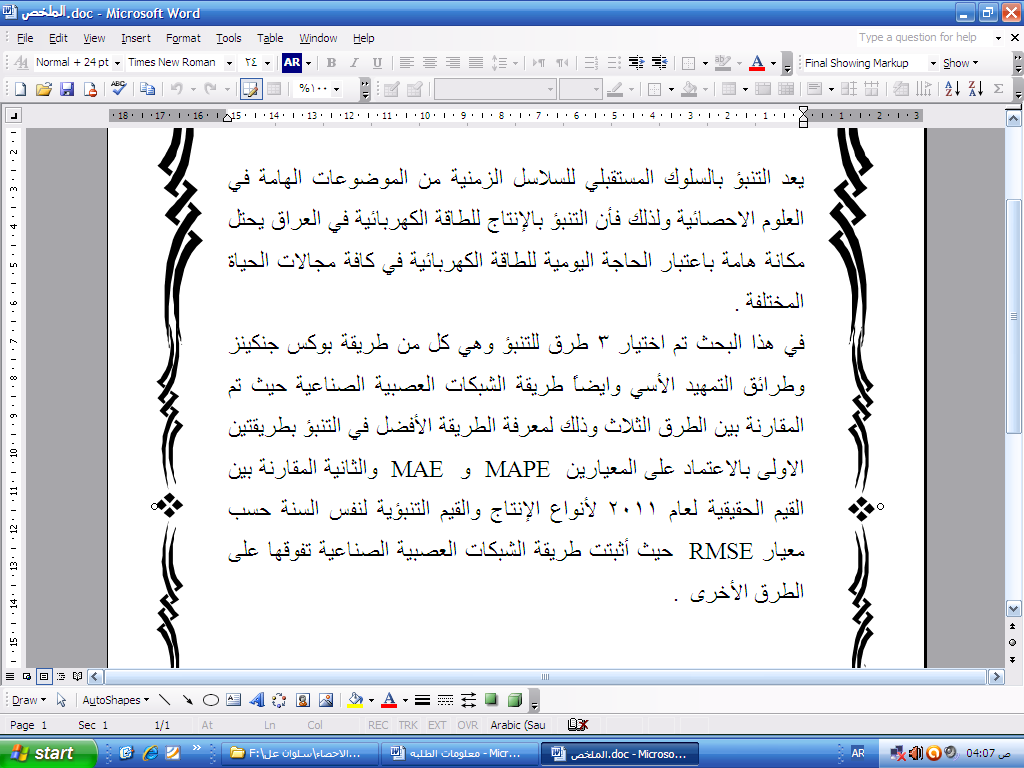  Abstract   